 П О С Т А Н О В Л Е Н И Еот  _______________________г. МайкопО внесении изменений в постановление Администрации муниципального образования «Город Майкоп» от 18 апреля 2012 № 267 «Об организации Конкурса на право размещения нестационарных торговых объектов на территории муниципального образования «Город Майкоп»В соответствии с Федеральным законом от 28 декабря 2009 г. № 381-ФЗ «Об основах государственного регулирования торговой деятельности в Российской Федерации», постановлением Правительства РФ от 29 сентября 2010 г. № 772 «Об утверждении Правил включения нестационарных торговых объектов, расположенных на земельных участках, в зданиях, строениях и сооружениях, находящихся в государственной собственности, в схему размещения нестационарных торговых объектов», приказом Министерства экономического развития и торговли Республики Адыгея от 21 декабря 2010 г. № 397-п «О порядке разработки и утверждения органами местного самоуправления схемы размещения нестационарных торговых объектов на земельных участках, в зданиях, строениях, сооружениях, находящихся в государственной собственности или муниципальной собственности», п о с т а н о в л я ю:1. Внести изменение в Положение о проведении Конкурса на право размещения нестационарных торговых объектов на территории муниципального образования «Город Майкоп», утвержденное  постановлением Администрации муниципального образования «Город Майкоп» от 18 апреля 2012 г. № 267 «Об организации Конкурса на право размещения нестационарных торговых объектов на территории муниципального образования «Город Майкоп», изложив пункт 1.3 в следующей редакции:«для объектов по реализации мороженного, кваса из кег на розлив - до 6 месяцев (май - октябрь);для объектов по реализации бахчевых культур - до 5 месяцев (июль - октябрь);для объектов по реализации хвойных деревьев - с 10 по 31 декабря;для иных нестационарных объектов - до 1 года;для киосков – до 5 лет;для нестационарных торговых объектов, функционирующих в рамках проведения общегородских культурно-массовых, спортивно-зрелищных и праздничных мероприятий (без проведения Конкурса) - на срок не более 10-ти дней, размещение данных объектов осуществляется в соответствии с дислокацией, выдаваемой Управлением развития предпринимательства и потребительского рынка муниципального образования «Город Майкоп».2. Внести изменения в Состав конкурсной комиссии по проведению Конкурса на право размещения нестационарных торговых объектов на территории муниципального образования «Город Майкоп» (далее - Состав), утвержденный постановлением Администрации муниципального образования «Город Майкоп» от 18 апреля 2012 г. № 267 «Об организации Конкурса на право размещения нестационарных торговых объектов на территории муниципального образования «Город Майкоп», изложив Состав в следующей редакции:«Махош Рашид Ибрагимович – И.о. первого заместителя Главы Администрации муниципального образования «Город Майкоп», председатель конкурсной комиссии.Паранук Аскер Казбекович - заместитель руководителя Управления развития предпринимательства и потребительского рынка Администрации муниципального образования «Город Майкоп», заместитель председателя конкурсной комиссии.Гаджян Жанна Грачиковна - главный специалист Управления развития предпринимательства и потребительского рынка Администрации муниципального образования «Город Майкоп», секретарь комиссии.Члены комиссии:Абасова Зара Сальбиевна - главный специалист Управления развития предпринимательства и потребительского рынка Администрации муниципального образования «Город Майкоп».Кулагина Юлия Степановна - заместитель Главы Администрации муниципального образования «Город Майкоп», руководитель Комитета по управлению имуществом Администрации муниципального образования «Город Майкоп».Зехов Айдамир Нурбиевич - заместитель руководителя Юридического отдела Администрации муниципального образования «Город Майкоп».Орлов Виктор Николаевич - руководитель Финансового управления Администрации муниципального образования «Город Майкоп».Каракян Лев Киркорович - заместитель руководителя Управления архитектуры и градостроительства Администрации муниципального образования «Город Майкоп».3. Опубликовать настоящее постановление в газете «Майкопские новости» и разместить на официальном сайте Администрации муниципального образования «Город Майкоп».4. Настоящее постановление вступает в силу со дня его опубликования.Глава муниципального образования«Город Майкоп»                                                                             А.В. НаролинАдминистрация муниципальногообразования «Город Майкоп»Республики Адыгея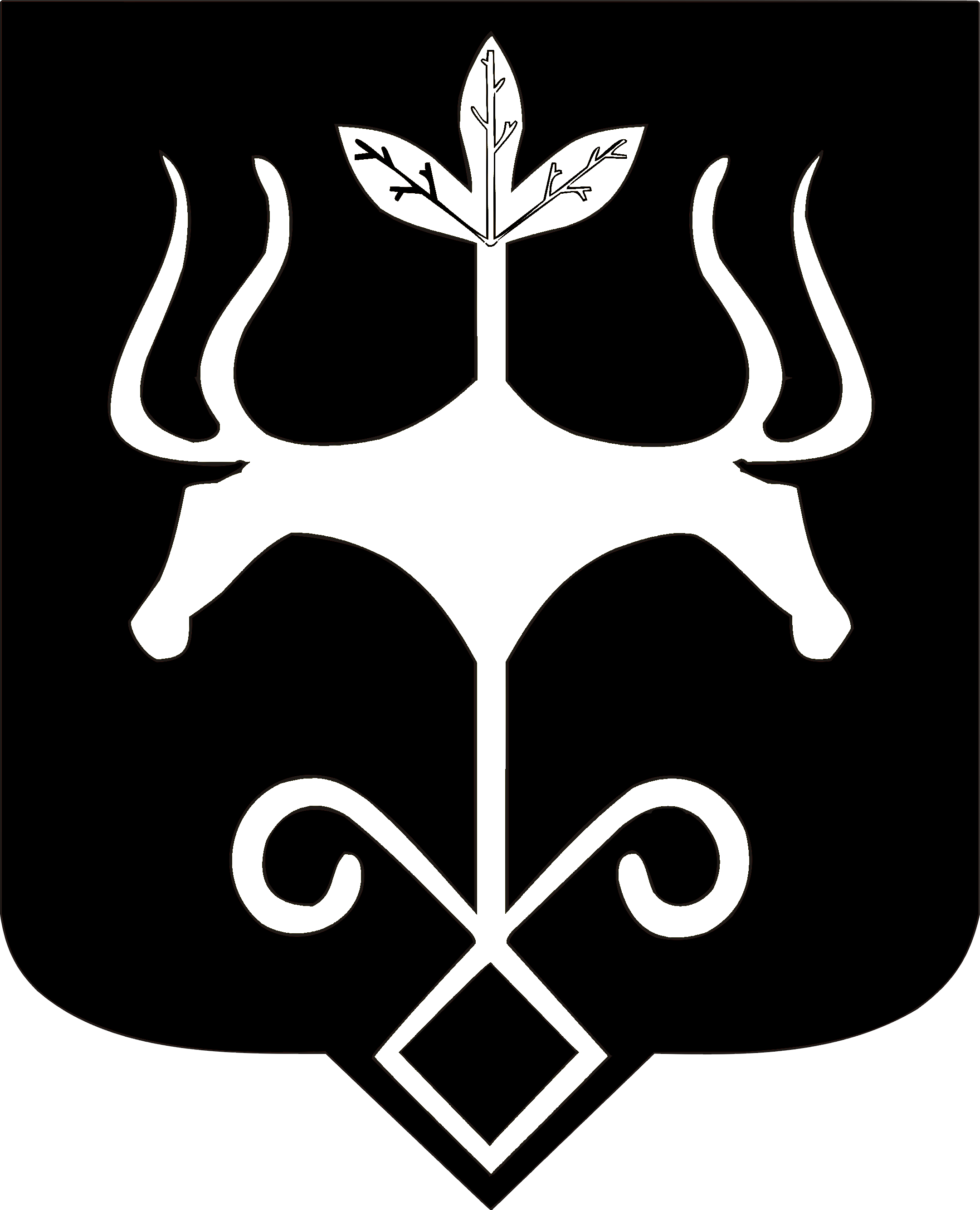 Адыгэ Республикэммуниципальнэ образованиеу «Къалэу Мыекъуапэ»  и Администрацие